SC: 	I know that muscles help your body to moveI know that muscles contract and relaxI know that muscles are attached to the boneI know that muscles work in pairsI know that some muscles work involuntarily (e.g. the heart) and that some you have to make moveHow skeletons move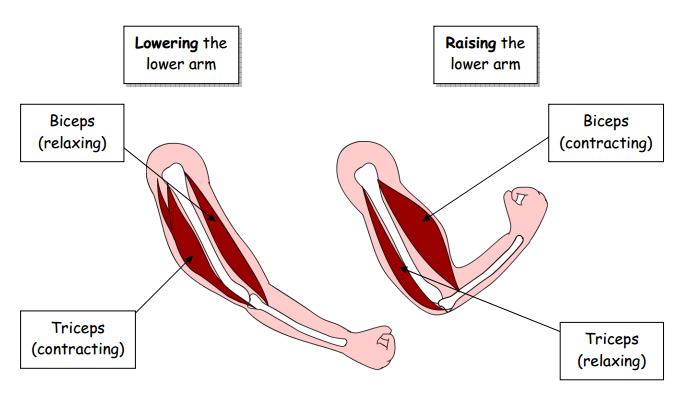 Complete the following statements:Muscles are attached to bones in pairs.When a muscle contracts it gets shorter and fatter, so pulls on the bone it is attached to.When a muscle relaxes, it goes longer and thinner.Lots of muscles in your body you can make move when you want to but some muscles are involuntary (they happen automatically), for example the heart.Keywords:longer	shorter	thinner	fatter		bonesheart		contracts	     pairs	relaxes